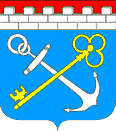 Комитет государственного строительного надзора и государственной экспертизы Ленинградской областиПРИКАЗ от «__» _________ 2019 года                                          № _______________Об антикоррупционной экспертизе приказов комитета государственного строительного надзора и государственной экспертизы Ленинградской областиВ соответствии с постановлением Правительства Ленинградской области от 23 ноября 2010 года N 310 "Об антикоррупционной экспертизе нормативных правовых актов Ленинградской области и проектов нормативных правовых актов Ленинградской области", в целях организации проведения антикоррупционной экспертизы проектов приказов комитета государственного строительного надзора и государственной экспертизы Ленинградской области и приказов комитета государственного строительного надзора и государственной экспертизы Ленинградской области приказываю:1. Утвердить Порядок проведения антикоррупционной экспертизы приказов комитета государственного строительного надзора и государственной экспертизы Ленинградской области и проектов приказов комитета государственного строительного надзора и государственной экспертизы Ленинградской области (далее - Комитет) согласно приложению к настоящему приказу.2. Установить, что антикоррупционная экспертиза приказов Комитета и их проектов проводится административно-правовым отделом Комитета (далее - Отдел).3. Руководителям структурных подразделений Комитета обеспечить представление проектов приказов Комитета, разработчиком которых является возглавляемое ими структурное подразделение, в Отдел для проведения их антикоррупционной экспертизы в установленном порядке.4. Признать утратившими силу приказы Комитета:- от 27 декабря 2010 года № 6 "Об утверждении порядка проведения антикоррупционной экспертизы нормативных правовых актов комитета государственного строительного надзора и государственной экспертизы Ленинградской области и проектов нормативных правовых актов комитета государственного строительного надзора и государственной экспертизы Ленинградской области";- от 22 июля 2016 года № 3 "О внесении изменений в приказ комитета государственного строительного надзора и государственной экспертизы Ленинградской области от 27 декабря 2010 года № 6 "Об утверждении порядка проведения антикоррупционной экспертизы нормативных правовых актов комитета государственного строительного надзора и государственной экспертизы Ленинградской области и проектов нормативных правовых актов комитета государственного строительного надзора и государственной экспертизы Ленинградской области".2.  Контроль за исполнением настоящего приказа оставляю за собой.Председатель комитета                                                                         Д. А. ГорбуновПриложение к приказу комитета государственного строительного надзора и государственной экспертизы Ленинградской области от  «__»  ________ 2019 года № __Порядокпроведения антикоррупционной экспертизы приказов комитета государственного строительного надзора и государственной экспертизы Ленинградской области и проектовприказов комитета государственного строительного надзора и государственной экспертизы Ленинградской области1. Общие положения1.1. Настоящий Порядок в соответствии с Федеральным законом от 17 июля 2009 года № 172-ФЗ "Об антикоррупционной экспертизе нормативных правовых актов и проектов нормативных правовых актов" регулирует проведение антикоррупционной экспертизы приказов комитета государственного строительного надзора и государственной экспертизы Ленинградской области и проектов приказов комитета государственного строительного надзора и государственной экспертизы Ленинградской области в целях выявления коррупциогенных факторов и их последующего устранения, а также процедуру подготовки экспертных заключений по результатам антикоррупционной экспертизы приказов комитета государственного строительного надзора и государственной экспертизы Ленинградской области и проектов приказов комитета государственного строительного надзора и государственной экспертизы Ленинградской области.1.2. В целях настоящего Порядка применяются следующие понятия:Комитет - комитет государственного строительного надзора и государственной экспертизы Ленинградской области;Отдел – административно-правовой отдел Комитета;антикоррупционная экспертиза - экспертное исследование с целью выявления в приказах Комитета и их проектах коррупциогенных факторов и их последующего устранения;Методика - методика проведения антикоррупционной экспертизы нормативных правовых актов и проектов нормативных правовых актов, утвержденная постановлением Правительства Российской Федерации от 26 февраля 2010 года № 96 "Об антикоррупционной экспертизе нормативных правовых актов и проектов нормативных правовых актов";экспертное заключение - экспертное заключение по результатам антикоррупционной экспертизы приказа Комитета или проекта приказа Комитета;сеть Интернет - информационно-телекоммуникационная сеть "Интернет".2. Порядок проведения антикоррупционной экспертизы проектов приказов Комитета2.1. Антикоррупционная экспертиза проектов приказов Комитета проводится в соответствии с Методикой.2.2. Антикоррупционная экспертиза проектов приказов Комитета проводится государственным гражданским служащим Ленинградской области (далее - гражданский служащий), замещающим должность в Отделе, на которого указанная обязанность возложена должностным регламентом, или иным гражданским служащим, назначенным начальником Отдела.2.3. Срок проведения антикоррупционной экспертизы проектов приказов Комитета составляет не более пяти дней со дня поступления проекта приказа Комитета на рассмотрение в Отдел.2.4. По результатам проведения антикоррупционной экспертизы проектов приказов Комитета гражданский служащий, проводивший антикоррупционную экспертизу, подготавливает экспертное заключение, которое должно содержать следующие сведения:дата подготовки экспертного заключения;наименование проекта приказа Комитета, прошедшего антикоррупционную экспертизу;положения проекта приказа Комитета, содержащие коррупциогенные факторы (в случае выявления);предложения о способах устранения выявленных в проекте приказа Комитета положений, содержащих коррупциогенные факторы (в случае выявления).В экспертном заключении могут быть отражены возможные негативные последствия сохранения в проекте приказа Комитета положений, содержащих коррупциогенные факторы, а также положений, которые не относятся к коррупциогенным факторам, но могут способствовать созданию условий для проявления коррупции.2.5. Экспертное заключение подписывается председателем Комитета и хранится вместе с подлинником приказа Комитета, проект которого прошел антикоррупционную экспертизу, в соответствующем номенклатурном деле Комитета.2.6. Положения проекта приказа Комитета, содержащие коррупциогенные факторы, а также положения, способствующие созданию условий для проявления коррупции, выявленные при проведении антикоррупционной экспертизы, устраняются разработчиком проекта приказа Комитета на стадии его доработки.3. Порядок проведения антикоррупционной экспертизы приказов Комитета3.1. Антикоррупционная экспертиза приказов Комитета проводится гражданским служащим, указанным в пункте 2.2 настоящего Порядка, при мониторинге их применения или по поручению начальника Отдела, вышестоящего руководителя в соответствии с Методикой.3.2. Срок проведения антикоррупционной экспертизы приказов Комитета составляет не более пяти дней со дня возникновения обстоятельств, указанных в пункте 3.1 настоящего Порядка.3.3. По результатам проведения антикоррупционной экспертизы приказа Комитета гражданский служащий, проводивший антикоррупционную экспертизу, подготавливает экспертное заключение, которое должно содержать следующие сведения:дата подготовки экспертного заключения;дата принятия (издания), номер, наименование приказа Комитета, являющегося объектом антикоррупционной экспертизы;положения приказа Комитета, содержащие коррупциогенные факторы (в случае выявления);предложения о способах устранения выявленных в приказе Комитета положений, содержащих коррупциогенные факторы (в случае выявления).В экспертном заключении могут быть отражены возможные негативные последствия сохранения в приказе Комитета положений, содержащих коррупциогенные факторы, а также положений, которые не относятся к коррупциогенным факторам, но могут способствовать созданию условий для проявления коррупции.3.4. Экспертное заключение подписывается председателем Комитета и приобщается к соответствующему номенклатурному делу Комитета.Положения приказа Комитета, содержащие коррупциогенные факторы, а также положения, способствующие созданию условий для проявления коррупции, выявленные при проведении антикоррупционной экспертизы, подлежат устранению разработчиком приказа, а при его отсутствии - иным гражданским служащим, назначенным председателем Комитета.4. Независимая антикоррупционная экспертиза приказов Комитета и проектов приказов Комитета4.1. Для обеспечения проведения независимой антикоррупционной экспертизы проекта приказа Комитета разработчик проекта приказа организует его размещение на официальном интернет-портале Администрации Ленинградской области в сети Интернет в течение рабочего дня, соответствующего дню направления проекта приказа Комитета на согласование, с указанием адреса электронной почты для направления заключений, а также даты начала и даты окончания приема заключений по результатам независимой антикоррупционной экспертизы. Срок, на который проект приказа Комитета размещается в сети Интернет, не может составлять менее семи дней.4.2. Прием и рассмотрение заключений, составленных независимыми экспертами, проводившими независимую антикоррупционную экспертизу проекта приказа Комитета или приказа Комитета, осуществляет гражданский служащий, являющийся разработчиком проекта приказа Комитета или издавший приказ Комитета, а при его отсутствии - иной гражданский служащий, назначенный председателем Комитета.4.3. По результатам рассмотрения составленного независимым экспертом заключения независимому эксперту направляется мотивированный ответ, за исключением случаев, когда в заключении отсутствуют предложения о способе устранения выявленных коррупциогенных факторов.5. Учет результатов антикоррупционной экспертизы приказов Комитета и проектов приказов КомитетаС целью организации учета результатов антикоррупционной экспертизы приказов Комитета и проектов приказов Комитета Отдел направляет в комитет правового обеспечения Ленинградской области соответствующие отчеты:промежуточный (полугодовой) отчет - до 5 июля текущего года;итоговый отчет - до 15 января года, следующего за отчетным.Отчеты формируются по форме согласно приложению к настоящему Порядку.Приложение к Порядку проведения антикоррупционной экспертизы приказов комитета государственногостроительного надзора и государственной экспертизы Ленинградской области и проектов приказов комитета государственного строительного надзора и государственной экспертизы Ленинградской области...(Форма)________________________________ отчет(промежуточный/итоговый)_______________________________________________________(наименование органа исполнительной властиЛенинградской области)о результатах антикоррупционной экспертизы приказови проектов приказов в 20__ годуРезультаты проведенных антикоррупционных экспертизпроектов приказовПеречень проведенных антикоррупционныхэкспертиз приказовРезультаты независимой антикоррупционной экспертизыпроектов приказов <3>Результаты независимой антикоррупционнойэкспертизы приказов <3>Примечания:<1> Наименования коррупциогенных факторов приводятся в соответствии с Методикой.<2> В случае если в проекте приказа выявлены коррупциогенные факторы, указываются наименование соответствующего проекта приказа и дата подготовки экспертного заключения.<3> Заполняется при условии поступления в отчетном году в орган исполнительной власти Ленинградской области соответствующих заключений независимых экспертов.<4> Прилагаются копии заключений.<5> Прилагаются копии ответов независимым экспертам.Количество проектов приказов, прошедших экспертизуВыявленные коррупциогенные факторы <1>, их количествоИнформация об устранении коррупциогенных факторовДополнительная информация <2>N п/пНаименование приказа, прошедшего экспертизу, дата издания и номерДата подготовки экспертного заключенияВыявленные коррупциогенные факторы <1>Информация об устранении коррупциогенных факторовN п/пНаименование проекта приказа, размещенного для проведения независимой антикоррупционной экспертизыРеквизиты поступившего заключения (дата, номер, кем составлено) <4>Выявленные независимым экспертом коррупциогенные факторы <1>Информация о результатах рассмотрения заключения, в том числе о направлении ответа эксперту <5>N п/пНаименование приказа, подвергшегося независимой антикоррупционной экспертизе, дата издания и номерРеквизиты поступившего заключения (дата, номер, кем составлено) <4>Выявленные независимым экспертом коррупциогенные факторы <1>Информация о результатах рассмотрения заключения, в том числе о направлении ответа эксперту <5>